                                                                              WOODVILLE UNION SCHOOL DISTRICT			16541 ROAD 168 │PORTERVILLE, CALIFORNIA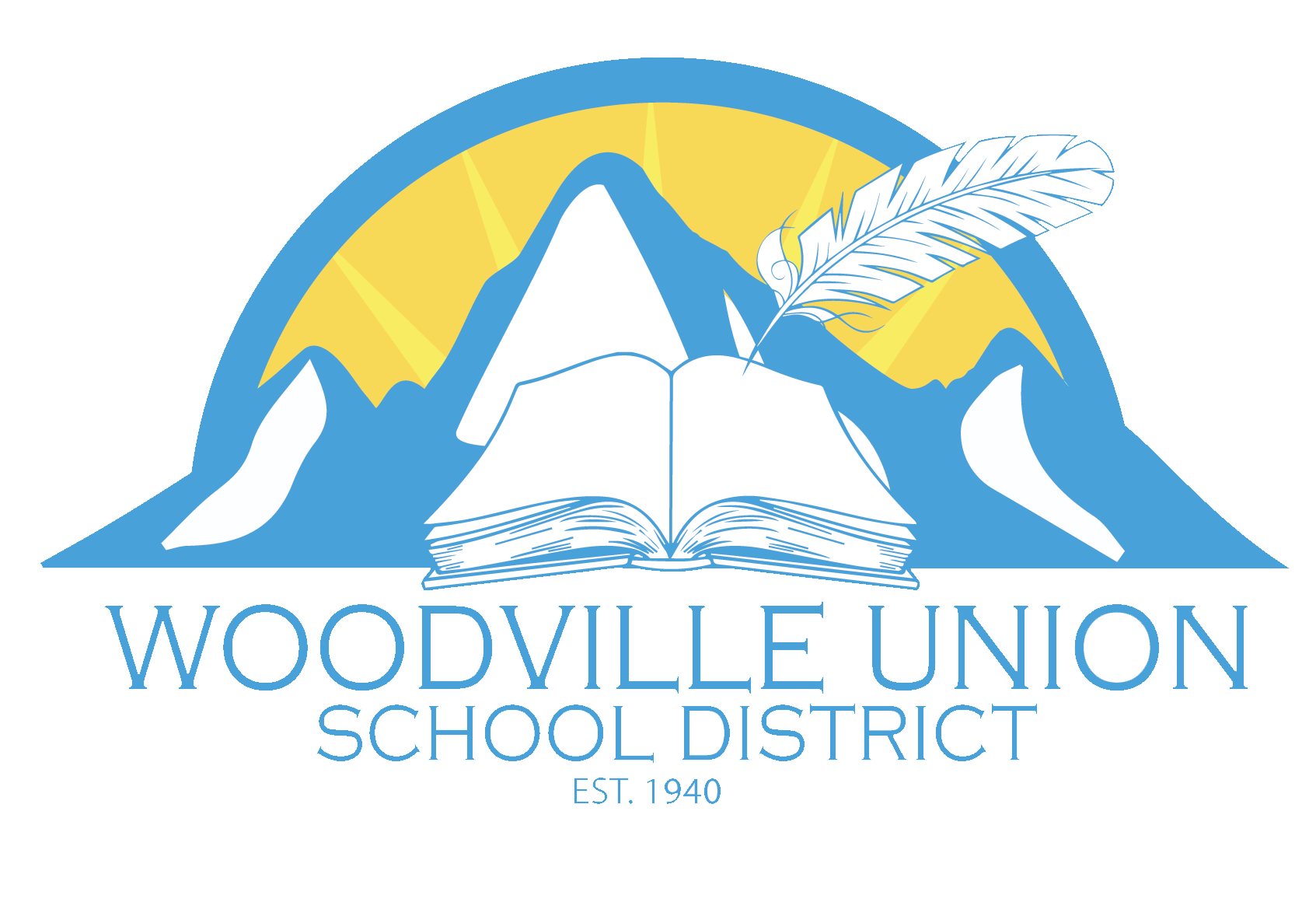                                              REGULAR BOARD MEETING MINUTES                  November 13, 2018-5:30 P.M. – Room 36 CALL TO ORDER Time: 5:30 p.m.  by Board President Diana Oceguera-MartinezPLEDGE OF ALLEGIANCE 3.  			ROLL CALLFabiola Guerrero…………….Present  Absent  Late  Miguel Guillen………………Present  Absent  Late  Rick Luna …….……………..Present  Absent  Late  					Amanda Medina……………. Present  Absent  Late  					Diana Oceguera-Martinez...... Present  Absent  Late  CONSENT AGENDA4.1  Approval of Regular Board Meeting Agenda dated November 13, 2018                    4.2  Approval of Regular Board Meeting Minutes dated October 9, 2018 (Enclosure Item 4.2)  4.3   Approval of Special Board Meeting Minutes dated October 17, 2018 (Enclosure Item 4.3) 4.4  Approval of vendor payments; warrant numbers (Enclosure Item 4.4)		October 4, 2018		   	        ck#'s 61815526-61815543      $  99,141.71October 11, 2018     		      ck#'s 61817485-61817506      $  16,828.47October 25,2018                ck#’s 61820057-61820081      $  23,802.82 																	GRAND TOTAL                     $ 139,773.00President Oceguera-Martinez has made a change of the order of the agenda, exchanging item #5 with #8 on the agenda to accommodate a schedule change of our Consultant SchoolWorks, Inc.Item 10.2 is added to the agenda to read: Special Education Program Update by TCOEMotion to approve Consent Agenda by:_Oceguera-Martinez      Seconded by:___Luna__________ Guerrero     Guillen   Luna    Medina  Oceguera-MartinezMotion:  Passed    _5-0_    Failed____5.		REPORTS/PRESENTATIONS			5.1	SchoolWorks, Inc. made the presentation of the District’s Facilities Planning Assessment Report.						The report, in its’ entirety is attached as Exhibit A of these minutes.After the presentation, President Oceguera-Martinez thanked SchoolWorks for their helpful information.  These data are needed for long term planning and priority setting for the district.6.		PUBLIC COMMENTSMembers of the public may address the Board on any agenda item or other item of interest within thesubject matter jurisdiction of the Board, before or during the governing board’s consideration of the                                                             item. The Board is not able to discuss or take action on any item not appearing on the agenda.  Pursuant to Board Policy, the Board may limit individual comments to no more than 3 minutes and individual topics to 20 minutes.		Ms. Roxana Flores spoke for Mr. Jason Scott, asking the Board to consider a retirement incentive offer that encourage early retirement.7.		CORRESPONDENCE/INFORMATION ITEMSMr. Saephan reminded the Board of the Fall Institute sponsored by the County Office of Education on Wednesday November 17, 2018.8.   COMMUNITY MEMBER AND STAFF RECOGNITION			8.1	The Board honored a community partner – Altura Center for HealthC.E.O. Graciela Soto Perez and Erica Cubas, Community Development Director of the Center were presented to receive the recognition from the Board.  The center has always been more than generous in supporting our students.  President Oceguera-Martinez stated that we are fortunate to have the Center in our community to provide much needed health services for the students and the community members.8.2	The Board honored one of our best – Mrs. Yesenia Martinez for her hard work and dedication to our students.  Mrs. Martinez always provides above and beyond services to our students, and is a valuable team member of the Woodville School District.Mrs. Fabiola Guerrero left the meeting at 6:25 p.m. 9.   BOARD’S REPORT 10.   SUPERINTENDENT’S REPORT 	10.1		Local Priority Indicator Information in California School Dashboard.	10.2		Special Education Program Update by Tulare County Office of Education – presentation was made by the Assistant Superintendent Tammy McKean and her team member Jennifer Reimer and the teacher assigned to Woodville Ms. Tammera Ferrier.  Her presentation is included as Exhibit B of the minutes.Mr. Luna asked how much time is each student received as they were pulled out from the general education classroom.  Mrs. McKean answered that it depends on each student’s IEP.Superintendent Lou Saephan thanked the TCOE Special Education Division for the partnership.  11.    ACTION ITEMS11.1	Approval to set date for Annual Organization Meeting for December 11, 2018. (Enclosure 11.1)  Each year in November the Governing Board will set a date for the annual organizational meeting to be held between December 7 and December 21, 2018. We recommend setting the date on our regular December board meeting, which fall within the window period.  Motion to approve by:___Oceguera-Martinez______ Seconded by:___Guillen_____________   Absent  Guerrero  Guillen  Luna  Medina  Oceguera-MartinezMotion:  Passed _4-0___    Failed____         11.2	  Review and Approval of Annual Developer Fees. (Enclosure 11.2)                  			We recommend approval                      Motion to approve by:____Medina______ Seconded by:______Luna___________   Absent  Guerrero  Guillen  Luna  Medina  Oceguera-MartinezMotion:  Passed _4-0___    Failed____				11.3  Review and Approval of Budget Revisions for 2018-19.  (Enclosure 11.3)  The Business Office continues to revise the budget in order to bring you the most current projection of the district’s financial conditions.  We recommend approval.Motion to approve by:______Medina____________ Seconded by:____Guillen_________   Absent  Guerrero  Guillen  Luna  Medina  Oceguera-MartinezMotion:  Passed _4-0___    Failed____				11.4	  Review and Approval of Board Policy 5131.62(a) Tobacco (Enclosure 11.4) This policy needs to be updated to reflect revised definitions of “smoking” and “tobacco products” as specified in Business and Professions Code 22950.5 and incorporated by reference to Education Code 48901, as amended by SBX2 5 (Ch. 7, Statutes of 2016)We recommend approval.				Motion to approve by:_____Medina_____________ Seconded by:_____Guillen________   Absent  Guerrero  Guillen  Luna  Medina  Oceguera-MartinezMotion:  Passed _4-0___    Failed____12.		ADJOURN TO CLOSED SESSION Time:     6:34       p.m.				It is the intention of this Governing Board to meet in Closed Session concerning:		  		12.1 Conference with Labor Negotiators (Government Code Section 54957.6)                 Agency Designed Representative: Superintendent/Principal                 Employee Organization:Woodville Teachers Association/CTA/NEA     California School Employees Association Chapter 57612.2		Public Employee Discipline/Dismissal/Release (Government Code Section 54957) 			 Return to open session at     8:03       p.m.Board President reported that during closed session the Board considered a request for a leave of absence from a classified employee.  The Board granted the leave effective October 22, 2018.  The employee will be using accrued sick leave during the leave of absence.Board member  Medina      ,  moved and Board member  Luna          , seconded to approve the leave.  The motion passed by the following vote:   Absent  Guerrero  Guillen  Luna  Medina  Oceguera-MartinezMotion:  Passed _4-0___    Failed____13.  ORGANIZATIONAL BUSINESSConsideration of any item that the Governing Board wishes to have on the agenda for the next Board meeting. Special Board Meeting to appoint Architect and to approval Bridge Funding.Report on Cafeteria Breakfast and Lunch Program.Fall Festival Result.14.      ADJOURN MEETINGMotion to Adjourn by:______Medina____________ Seconded by:____Guillen_______   Absent  Guerrero  Guillen  Luna  Medina  Oceguera-MartinezMotion:  Passed _4-0___    Failed____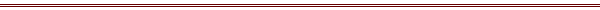 Members of the public may address the Board during the public comments period, or at the time an item on the agenda is being discussed.  A maximum of three (3) minutes will be allotted to each individual wishing to speak with a maximum of fifteen (15) minutes allotted for each agenda item.  Board action cannot be taken on any item not appearing on the agenda.If needed, a written notice should be submitted to the Superintendent requesting disability-related accommodations or modifications, including auxiliary aides and services.Notice:  If documents are distributed to the board members concerning an agenda item within 72 hours of a regular board meeting, at the same time the documents will be made available for public inspection at the District Office located at 16541 Road 168, Porterville, CA.Los miembros del público pueden dirigirse a la Mesa durante el período de comentarios públicos, o en el momento un punto en el orden del día se está discutiendo. Un máximo de tres (3) minutos será asignado a cada persona que desee hablar con un máximo de quince (15) minutos asignados para cada tema del programa. Medidas de la Junta no se puede tomar en cualquier artículo que no figure en el orden del día.

Si es necesario, un aviso por escrito debe ser presentado al Superintendente solicitando relacionados con la discapacidad adaptaciones o modificaciones, incluyendo asistentes y servicios auxiliares.

Aviso: Si los documentos se distribuyen a los miembros de la junta sobre un tema del programa dentro de las 72 horas de una reunión de la junta regular, al mismo tiempo, los documentos estarán disponibles para inspección pública en la Oficina del Distrito ubicada en 16541 Road 168, Porterville, CA.Minutes submitted by:Lou SaephanSuperintendent